З А Я В К Аза участие винтерактивно обучение по Еврокод Модул 4: Изследване на земната основа и фундаментни конструкции съгласно Еврокод 31 октомври 2015 г. от 9:00 часа   01 ноември 2015 г. от 10:00 часа зала на КИИП, гр. София, бул Хр. Смирненски 1Водещ:  проф.д-р инж. Йордан Милев, УАСГУчастник:…………………………………………………………………………....................... 				(рег. №; име, презиме, фамилия)е-mail ………………………………........................................................................................телефон за връзка ..............................................................................................................Данни за фактура на физическо лице:ЕГН …………………………….адрес……………………………………………………………………………..…........................Данни за фактура на фирма:име на фирма:………………………………………………………………………......................ИН по ЗДДС:  BG…………………………………...……………………………......................... ИН…………………………………………………………………………………...........................адрес……………………………………………………………………………..............................МОЛ………………………………………………………………………………............................Такса участие за членове на КИИП -  85 лв. (с ДДС). Курсът ще се проведе при минимален брой участници 30. Заявка за участие и предварително записване на e-mail: m_tsvetkova@kiip.bg Копие от платежния документ  следва  да изпратите на посочения e-mail, не по-късно от 28.10.2015 г.За повече информация – тел. 02 969 2075, 0896 686 125Банкова сметка:      Централен офис КИИПIBAN: BG52UNCR75271000059510BIC: UNCRBGSFУНИКРЕДИТ БУЛБАНКфилиал ЛозенецNnnnnnnnn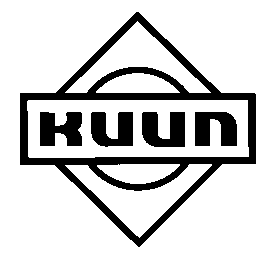 КАМАРА НА ИНЖЕНЕРИТЕ В ИНВЕСТИЦИОННОТО ПРОЕКТИРАНЕ1164 София, бул. “Христо Смирненски” N1; тел: 02/969 20 73; Факс 02/969 20 70;   www.kiip.bg; e-mail: kiip@mail.bg; 